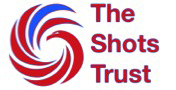 CASHforSHOTS STANDING ORDERPlease return this form to the Ticket Office (for the attention of Janet Guess), or post to Janet Guess, the Shots’ Trust, c/o Aldershot Town FC, the EBB Stadium, High Street, Aldershot, GU11 1TWThank you for your support for Aldershot Town FC.TitleInitialsInitialsInitialsSurnameAddressPost CodeContact NoEmail addressEmail addressStanding Order Mandate – this is a new instructionStanding Order Mandate – this is a new instructionStanding Order Mandate – this is a new instructionStanding Order Mandate – this is a new instructionStanding Order Mandate – this is a new instructionStanding Order Mandate – this is a new instructionStanding Order Mandate – this is a new instructionStanding Order Mandate – this is a new instructionStart Date (month and year)Start Date (month and year)Start Date (month and year)Bank NameBranch AddressBranch AddressBranch AddressPost codeAccount to be debitedAccount to be debitedAccount to be debitedAccount to be debitedAccount to be debitedAccount to be debitedAccount to be debitedAccount to be debitedSort CodeAccount NoAccount NameAccount NameBeneficiary DetailsBeneficiary DetailsBeneficiary DetailsBeneficiary DetailsBeneficiary DetailsBeneficiary DetailsBeneficiary DetailsBeneficiary DetailsCash For ShotsBarclays BankCash For ShotsBarclays BankCash For ShotsBarclays BankCash For ShotsBarclays BankCash For ShotsBarclays BankCash For ShotsBarclays BankCash For ShotsBarclays BankCash For ShotsBarclays BankSort code20-61-8220-61-8220-61-8220-61-82Account No3010689530106895Payment DetailsPayment DetailsPayment DetailsPayment DetailsPayment DetailsPayment DetailsPayment DetailsPayment DetailsAmount of First PaymentAmount of First PaymentAmount of First PaymentAmount of First PaymentAmount of First Payment£££Amount of Usual PaymentAmount of Usual PaymentAmount of Usual PaymentAmount of Usual PaymentAmount of Usual Payment£££Amount of Usual Payment (in words)Amount of Usual Payment (in words)Amount of Usual Payment (in words)Amount of Usual Payment (in words)Amount of Usual Payment (in words)Payment frequencyPayment frequencyPayment frequencyPayment frequencyPayment frequencyAnnually (£52)Half-yearly (£26)Quarterly (£13)Date of month of usual paymentDate of month of usual paymentDate of month of usual paymentDate of month of usual paymentDate of month of usual paymentPlease continue payments until further noticePlease continue payments until further noticePlease continue payments until further noticePlease continue payments until further noticePlease continue payments until further noticePlease continue payments until further noticePlease continue payments until further noticePlease continue payments until further noticeAccount Holder’s SignatureAccount Holder’s SignatureAccount Holder’s SignatureAccount Holder’s SignatureDate